В связи с поступающими вопросами о применении каталога товаров, работ, услуг для обеспечения государственных и муниципальных нужд (далее - каталог) 
при отсутствии в позиции каталога описания объекта закупки Департамент бюджетной политики в сфере контрактной системы Минфина России (далее - Департамент), руководствуясь пунктом 4.6.1 Положения о департаменте бюджетной политики 
в сфере контрактной системы Министерства финансов Российской Федерации, утвержденного приказом Минфина России от 29 мая 2017 г. № 389 "Об утверждении Положения о Департаменте бюджетной политики в сфере контрактной системы Министерства финансов Российской Федерации", сообщает следующее.В соответствии с пунктом 1 части 2 статьи 42 Федерального закона 
от 5 апреля 2013 г. № 44-ФЗ "О контрактной системе в сфере закупок 
товаров, работ, услуг для обеспечения государственных и муниципальных нужд" (далее - Закон № 44-ФЗ) заказчик размещает в составе извещения об осуществлении закупки описание объекта закупки, сформированное в соответствии с положениями статьи 33 Закона № 44-ФЗ.В силу пунктов 2 и 4 Правил использования каталога товаров, работ, услуг
для обеспечения государственных и муниципальных нужд, утвержденных постановлением Правительства Российской Федерации от 8 февраля 2017 г. № 145 (далее - Правила использования каталога, Постановление № 145), заказчиками подлежат применению включенные в позицию каталога наименование и описание (содержащее характеристики) товаров, работ, услуг.Включение в позицию каталога описания (содержащего характеристики) 
товара, работ, услуг осуществляется Минфином России путем размещения во вкладке "Описание товара, работы, услуги" позиции каталога в единой информационной системе в сфере закупок в случае формирования такого описания в соответствии 
с пунктом 13 Правил формирования и ведения в единой информационной системе 
в сфере закупок каталога товаров, работ, услуг для обеспечения государственных 
и муниципальных нужд, утвержденных Постановлением № 145.В соответствии с пунктом 5 Правил использования каталога заказчик 
вправе, за исключением случаев, определенных таким пунктом, указать 
в извещении об осуществлении закупки дополнительные характеристики 
товара, работы, услуги, которые не предусмотрены в позиции каталога.Учитывая изложенное, если описание (содержащее характеристики) объекта закупки не сформировано и не включено в позицию каталога:заказчик при использовании такой позиции каталога самостоятельно осуществляет описание объекта закупки в соответствии с положениями 
статьи 33 Закона № 44-ФЗ (самостоятельно устанавливает в извещении 
об осуществлении закупки все характеристики закупаемого товара, работы, услуги);предусмотренные пунктом 5 Правил использования каталога запреты 
на указание дополнительных характеристик не применяются.Настоящее письмо не является правовым актом и носит 
информационный характер.Директор Департамента	Т.П. Демидова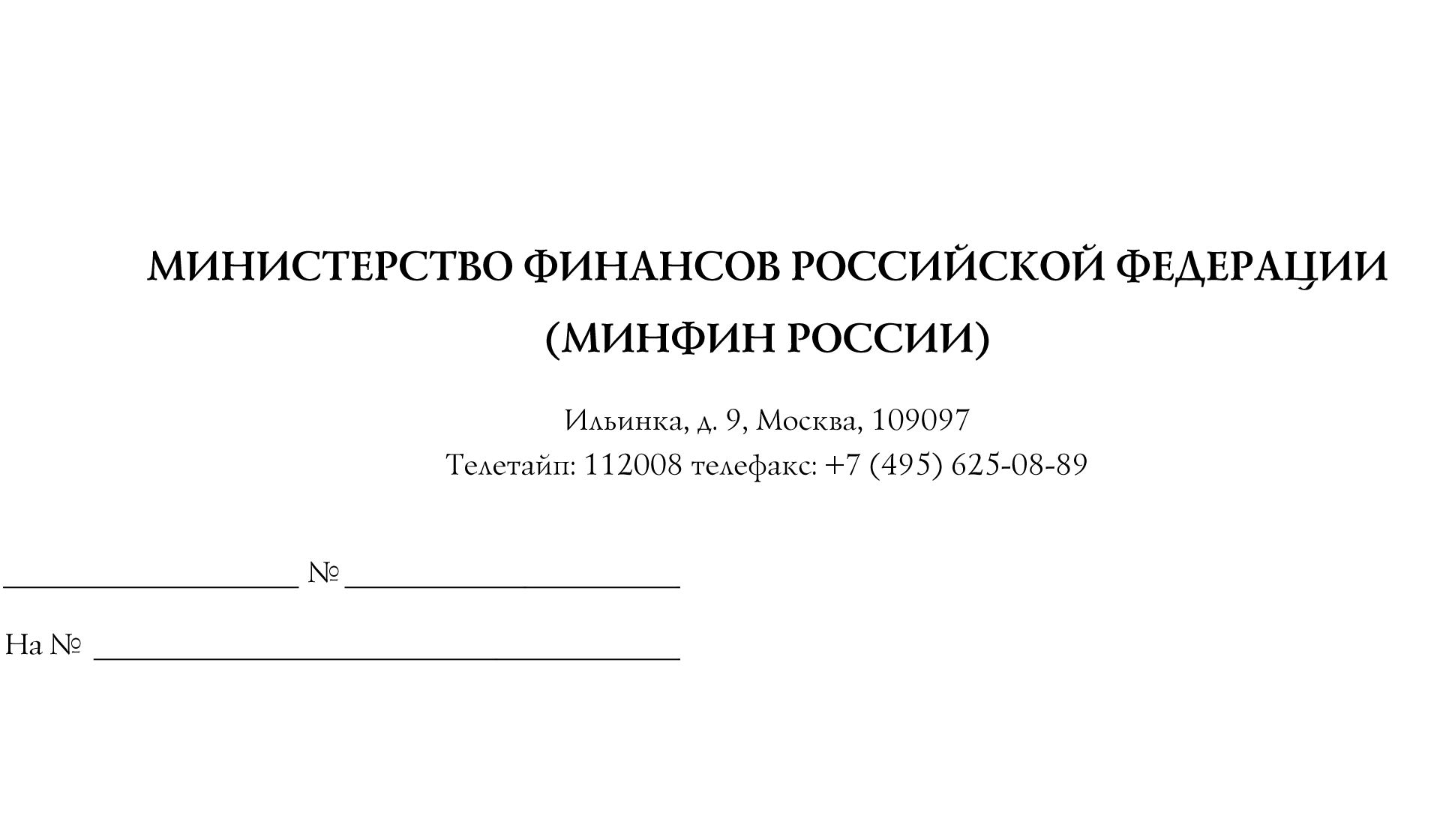 Участникамконтрактной системыO направлении информации о применении 
каталога товаров, работ, услуг для обеспечения государственных и муниципальных нужд 